UNIFORM LIST Effective September 2017		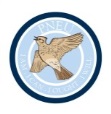 All items are obtainable from the school outfitters, at www.beatschooluniforms.co.uk All items should be clearly named.Nursery & ReceptionForms I & IIForms III-VIWINTER UNIFORMGrey School Blazer Anorak with detachable fleeceGrey Felt Hat with Ribbon TrimTartan Pinafore Pale Blue Long Sleeved Revere Collar Blouse or Blue Roll-Neck Shirt Grey/trim Pullover or Grey/trim Cardigan Navy Art Paint Smock School Bobble HatSchool ScarfGrey Gloves/MittensGrey Tights/long Grey Socks – any colour or designSUMMER UNIFORMGrey School BlazerBlue/white striped DressStraw BoaterGrey/trim Pullover or Grey/trim Cardigan Anorak with detachable fleecePlain white knee high or ankle SocksWINTER UNIFORMGrey School Blazer Anorak with detachable fleeceGrey Felt Hat with Ribbon TrimTartan Pinafore Pale Blue Long Sleeved Revere Collar Blouse or Blue Roll-Neck Shirt Grey/trim Pullover or Grey/trim Cardigan Navy Art Paint Smock School Bobble HatSchool ScarfGrey Gloves/MittensGrey Tights/long Grey Socks – any colour or designSUMMER UNIFORMGrey School BlazerBlue/white striped DressStraw BoaterGrey/trim Pullover or Grey/trim Cardigan Anorak with detachable fleecePlain white knee high or ankle SocksWINTER UNIFORMGrey School BlazerAnorak with detachable fleeceTartan Pinafore or KiltPale Blue Long-sleeved Revere Collar Blouse Grey/trim Pullover or Grey/trim Cardigan Blue Pullover/Cardigan (Form VI Only)School Bobble HatSchool ScarfGrey Gloves/MittensGrey Tights/long Grey Socks – any colour or design•Blue jumper/cardigan for Form VI onlySUMMER UNIFORMGrey School BlazerBlue/white striped Dress or Tartan Kilt with pale blue short-sleeved open neck blouseGrey/trim Pullover or Grey/trim Cardigan Anorak with detachable fleeceWhite ankle SocksBlue jumper/cardigan for Form VI onlyNursery & Reception – see note*Forms I & IIForms III-VISPORTSWEARBlue/crest Sweatshirt Coloured House Polo shirtNavy Cycle Shorts Navy/crest Shoe BagBlack plimsolls*  White Trainers – Velcro only*ShoesSensible plain black leatherHair Accessories Blue, black, brown or white accessoriesOther ItemsBook bags : Provided by the schoolWater bottle : Available from schoolLegionnaire  Hats : Available from school*Nursery girls only require black plimsolls and white trainers in the Autumn and Spring Terms.  The other sportswear items will be needed in the Summer Term. SPORTSWEARBlue/crest Sweatshirt Coloured House Polo shirtNavy Cycle Shorts Navy Tracksuit Navy/crest PE Kit BagNavy/crest Shoe BagWhite ankle socksBlack plimsolls White trainers ShoesSensible plain black leatherHair Accessories Blue, black, brown or white accessoriesOther ItemsBook bags : Provided by the schoolWater bottle : Available from schoolLegionnaire  Hats : Available from schoolSPORTSWEARBlue/crest Sweatshirt White/blue trim Polo shirtColoured House Polo shirtNavy Cycle ShortsNavy Tracksuit Navy Games Skort Navy/crest PE Kit BagNavy/crest Shoe BagWhite ankle socksWhite trainers School Swimsuit & capTowel : any design and colourGoggles : any design and colourShoesSensible plain black leatherHair Accessories Blue, black, brown or white accessoriesOther ItemsBook bags : Sensible school bag-any design or colour or optional school rucksackWater bottle : Available from school	Legionnaire  Hats : Available from school